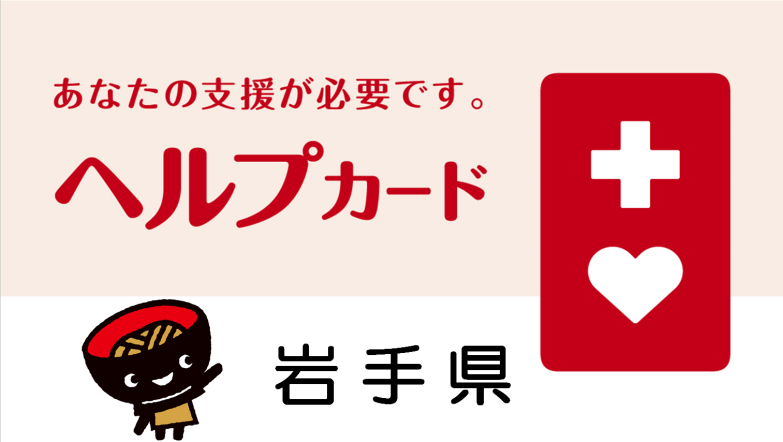 （ふりがな）氏　名生年月日年　　月　　日血液型（　型）住　所連絡先緊急連絡先障がい名、病名：障がい名、病名：障がい名、病名：かかりつけ医療機関：かかりつけ医療機関：かかりつけ医療機関：℡：　　　-　　　　　ｰ　　　　　　（主治医：　　　）℡：　　　-　　　　　ｰ　　　　　　（主治医：　　　）℡：　　　-　　　　　ｰ　　　　　　（主治医：　　　）お願いしたいこと：お願いしたいこと：お願いしたいこと：（ふりがな）氏　名生年月日年　　月　　日血液型（　型）住　所連絡先緊急連絡先障がい名、病名：障がい名、病名：障がい名、病名：かかりつけ医療機関：かかりつけ医療機関：かかりつけ医療機関：℡：　　　-　　　　　ｰ　　　　　　（主治医：　　　）℡：　　　-　　　　　ｰ　　　　　　（主治医：　　　）℡：　　　-　　　　　ｰ　　　　　　（主治医：　　　）お願いしたいこと：お願いしたいこと：お願いしたいこと：